          《在线课堂》学习单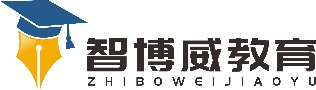 班级：        姓名：单元语文3年级上册第6单元课题20、美丽的小兴安岭温故知新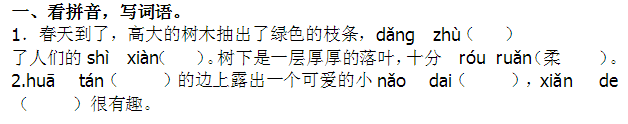 自主攀登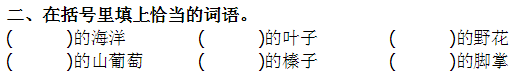 三、按要求写句子。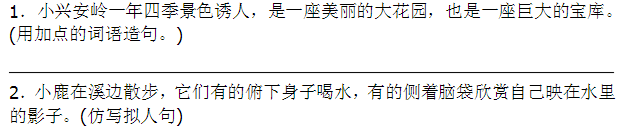 稳中有升按课文内容填空。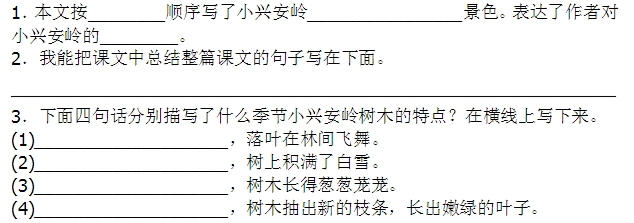 说句心里话